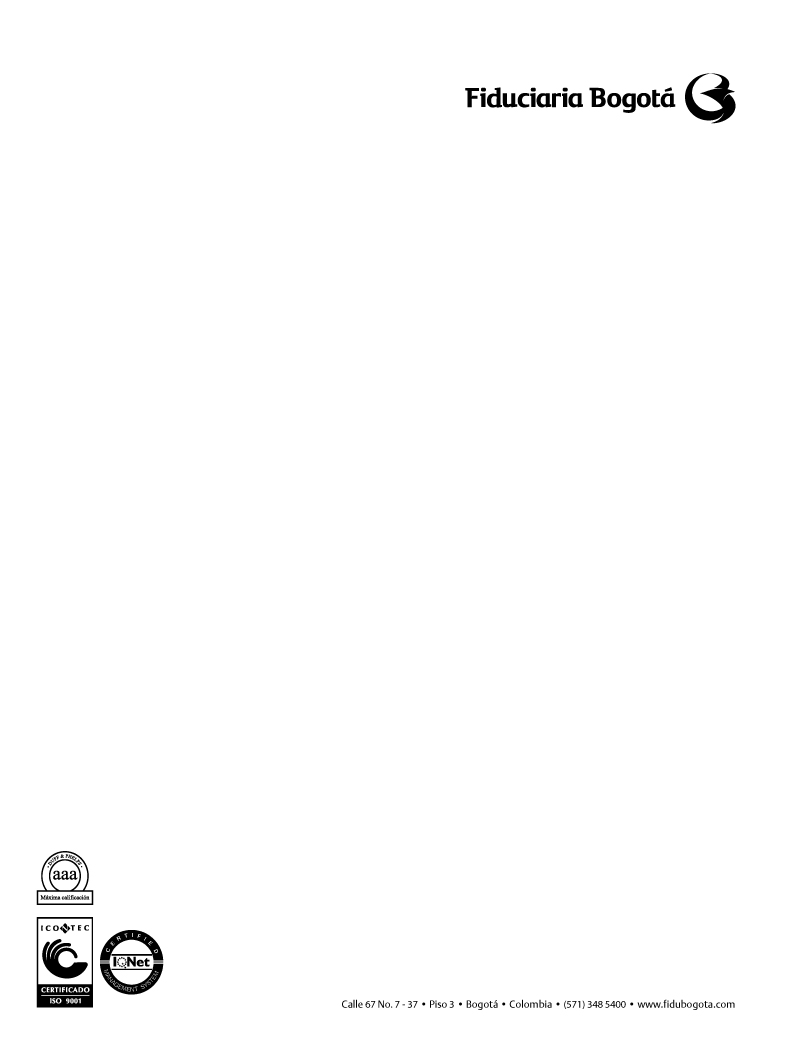 ANEXO 15.23MATRIZ DE RIESGO PREVISIBLE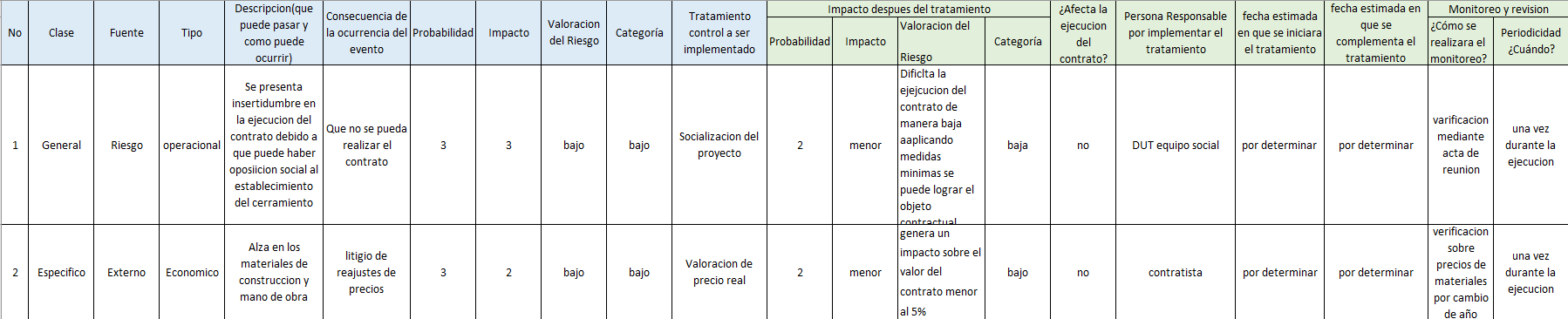 